§803.  Disposition of unauthorized cannabis or cannabis products of licensee1.  Order; destruction of cannabis or cannabis products.  If the department issues a final order imposing a monetary penalty on or a license suspension or revocation against a licensee pursuant to this subchapter, the department may specify in the order, in addition to any other penalties imposed in the order, that all or a portion of the cannabis or cannabis products in the possession of the licensee are not authorized under this chapter and are subject to destruction.  A licensee subject to a final order directing the destruction of cannabis or cannabis products in the possession of the licensee shall forfeit the cannabis and cannabis products described in the order to the department for destruction.[PL 2017, c. 409, Pt. A, §6 (NEW); PL 2021, c. 669, §5 (REV).]2.  Investigation.  If the department is notified by a criminal justice agency that there is a pending investigation of a licensee subject to an order imposed under subsection 1, the department may not destroy any cannabis or cannabis products of that licensee until the destruction is approved by the criminal justice agency.[PL 2017, c. 409, Pt. A, §6 (NEW); PL 2021, c. 669, §5 (REV).]SECTION HISTORYPL 2017, c. 409, Pt. A, §6 (NEW). PL 2021, c. 669, §5 (REV). The State of Maine claims a copyright in its codified statutes. If you intend to republish this material, we require that you include the following disclaimer in your publication:All copyrights and other rights to statutory text are reserved by the State of Maine. The text included in this publication reflects changes made through the First Regular and First Special Session of the 131st Maine Legislature and is current through November 1. 2023
                    . The text is subject to change without notice. It is a version that has not been officially certified by the Secretary of State. Refer to the Maine Revised Statutes Annotated and supplements for certified text.
                The Office of the Revisor of Statutes also requests that you send us one copy of any statutory publication you may produce. Our goal is not to restrict publishing activity, but to keep track of who is publishing what, to identify any needless duplication and to preserve the State's copyright rights.PLEASE NOTE: The Revisor's Office cannot perform research for or provide legal advice or interpretation of Maine law to the public. If you need legal assistance, please contact a qualified attorney.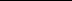 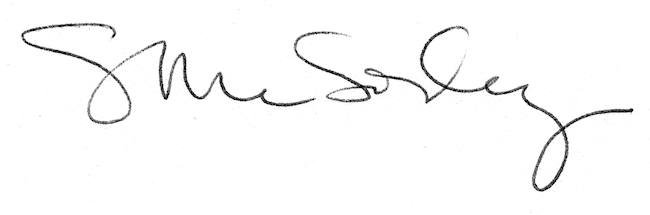 